Permission Slip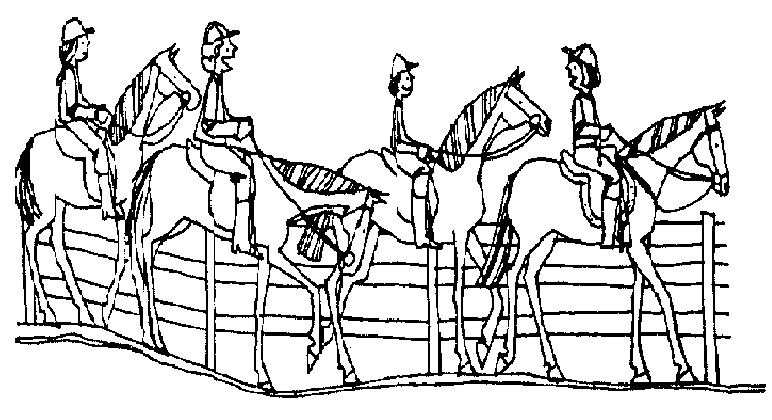 ForBruce FFA’s Horse Camping TripI give ______________________________________________________________ Permission to attend Bruce FFA’s Horse Camping trip to the Flambeau Mine Recreational area on July 23-24th, 2015. The trip will be chaperoned by Mr. Behrends, and Robin Trott. Parents are encouraged to attend. Meals will be provided on Thursday evening, and Friday morning. Trail rides will begin at 3:00 on Thursday, and the trip will be over at 11:00am on Friday. Parent Signature: ______________________________________________________ Date: _______________Emergency Contact Info: ____________________________________________________________________Permission SlipForBruce FFA’s Horse Camping TripI give ______________________________________________________________ Permission to attend Bruce FFA’s Horse Camping trip to the Flambeau Mine Recreational area on July 23-24th, 2015. The trip will be chaperoned by Mr. Behrends, and Robin Trott. Parents are encouraged to attend. Meals will be provided on Thursday evening, and Friday morning. Trail rides will begin at 3:00 on Thursday, and the trip will be over at 11:00am on Friday. Parent Signature: ______________________________________________________ Date: _______________Emergency Contact Info: ____________________________________________________________________